International Journals : Participation in Training Programme ( Attended): Membership: Area of Research / Interest :Administrative Responsibilities :Invited Talk :Personal Information : Education Information : Experience : Teaching Responsibilities : Publications : National Conferences: National Journals: International Conferences : Sr.No.TitlePublished Date 1Power Flow Analysis of Radial Distribution System International J. of Multidispl.Research & Advcs. in Engg.(IJMRAE), ISSN 0975-7074, Vol. 7, No. IV (October 2015), pp. 81-93 Oct. 20152Multi Load Level Optimal Placement and Tap Setting of Voltage Regulator Using PSO in Radial Distribution System with Distributed Generation, International J. of Engg. Research & Indu. Appls. (IJERIA). ISSN 0974-1518, Vol.8, No. IV (November 2015), pp. 1-14Nov. 2015Sr.No.Training programmeDate of Programme1Power Flow Analysis of Radial Distribution System International J. of Multidispl.Research & Advcs. in Engg.(IJMRAE), ISSN 0975-7074, Vol. 7, No. IV (October 2015), pp. 81-93 Oct. 20152Multi Load Level Optimal Placement and Tap Setting of Voltage Regulator Using PSO in Radial Distribution System with Distributed Generation, International J. of Engg. Research & Indu. Appls. (IJERIA). ISSN 0974-1518, Vol.8, No. IV (November 2015), pp. 1-14Nov. 20153ISTE STTP on “Faculty Development Programme for Teachers of Engineering and Farmacy”. S P College of Engineering, Andheri, Mumbai8-19 May 19954Microprocessor Based Protective Relays and Measuring Systems. P V G’s C O E T, Pune27 Sep 19975ISTE STTP on “Incremental Motion Control System”Cummins College of Engineering for Women, Pune14-19 Dec 19986QIP training program on “DSP Hardware and Software in Power Electronics”IIT Bombay, Powai, Mumbai5-16 May 20037“Human Resource Development Programme”College of Engineering, Pune.25-27 Sep 20038IIT M.Tech “Digital Protection” Course (1Sem)IIT Bombay, Powai, MumbaiJan –April 2004(45 lectures)9ISTE STTP on “Recent Trends in Power System Protection”Nirma University of Science and Technology, Ahmadabad29Nov-10Dec 200410CPRI Training Programme: “Testing of Energy Meters and Relays”CPRI, Banglore29Aug-2Sep11Training Programme under TEQIP,”Educational Video Content Creation”Walchand College of Engineering, Sangli21-22 Jan 200612Training Programme: “Enhancement of Administrative and Managerial Skills”February 200613College of Engineering, PuneParticipation in Training Programme (Imparted): Participation in Training Programme (Imparted): Participation in Training Programme (Imparted): OrganizationDesignationDate of PostingActivityISTELife MemberLM 1253Quality Circle Forum of IndiaLife MemberResearch AreaDetailsGrant AvailablePower System ProtectionMODROB- Development of Digital Protection LaboratoryRs. 6.5 lacsResponsibilityOrganizationHead, Department of Electrical EngineeringGovt. College of Engineering, KaradSubjectVenueDurationDate of TalkExpert Lecture on ‘Computer Applications in Power System Protection’Govt. College of Engineering, Karad 3 Hours22 Dec 2003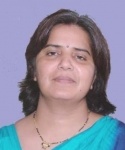 